Publicado en Barcelona el 19/06/2024 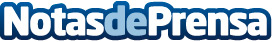 Cloudworks se establece en un nuevo espacio de coworking en el distrito 22@ de BarcelonaEsta nueva ubicación, en el 22@ en la calle Pere IV, contará con 7 plantas divididas en 4.400M2, con capacidad para 550 desks y 150 personas para eventos. El edificio contará con la certificación LEED Platinum, el nivel más alto de certificación en el sistema LEED para espacios sosteniblesDatos de contacto:Asunción Aparicio DíazTrescom610085559Nota de prensa publicada en: https://www.notasdeprensa.es/cloudworks-se-establece-en-un-nuevo-espacio-de Categorias: Cataluña Emprendedores Oficinas Actualidad Empresarial http://www.notasdeprensa.es